ANEXO IUNIVERSIDADE ESTADUAL DE SANTA CRUZ - PROCIMM AUTO DECLARAÇÃO DE PESSOAS NEGRASEu,							pleiteante a uma vaga no Processo Seletivo relativo ao edital	        do Programa de Pós-Graduação em Ciência, Inovação e Modelagem em Materiais, da Universidade Estadual de Santa Cruz (UESC), declaro que sou:( ) Negro(a) da cor Preta( ) Negro(a) da cor Parda             Local e data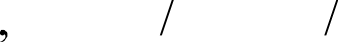 (Assinatura do declarante) Ratifico serem verdadeiras as informações prestadas, estando ciente de que a informação falsa incorrerá na pena criminal do art. 299 do Código Penal (falsidade ideológica), além de, caso configurada a prestação de informação falsa, apurada posteriormente ao registro acadêmico, em procedimento que assegure o contraditório e a ampla defesa, ensejará o cancelamento de minha matrícula, sem prejuízo das sanções penais cabíveis (art. 9º, Portaria Normativa MEC no 18/2012).